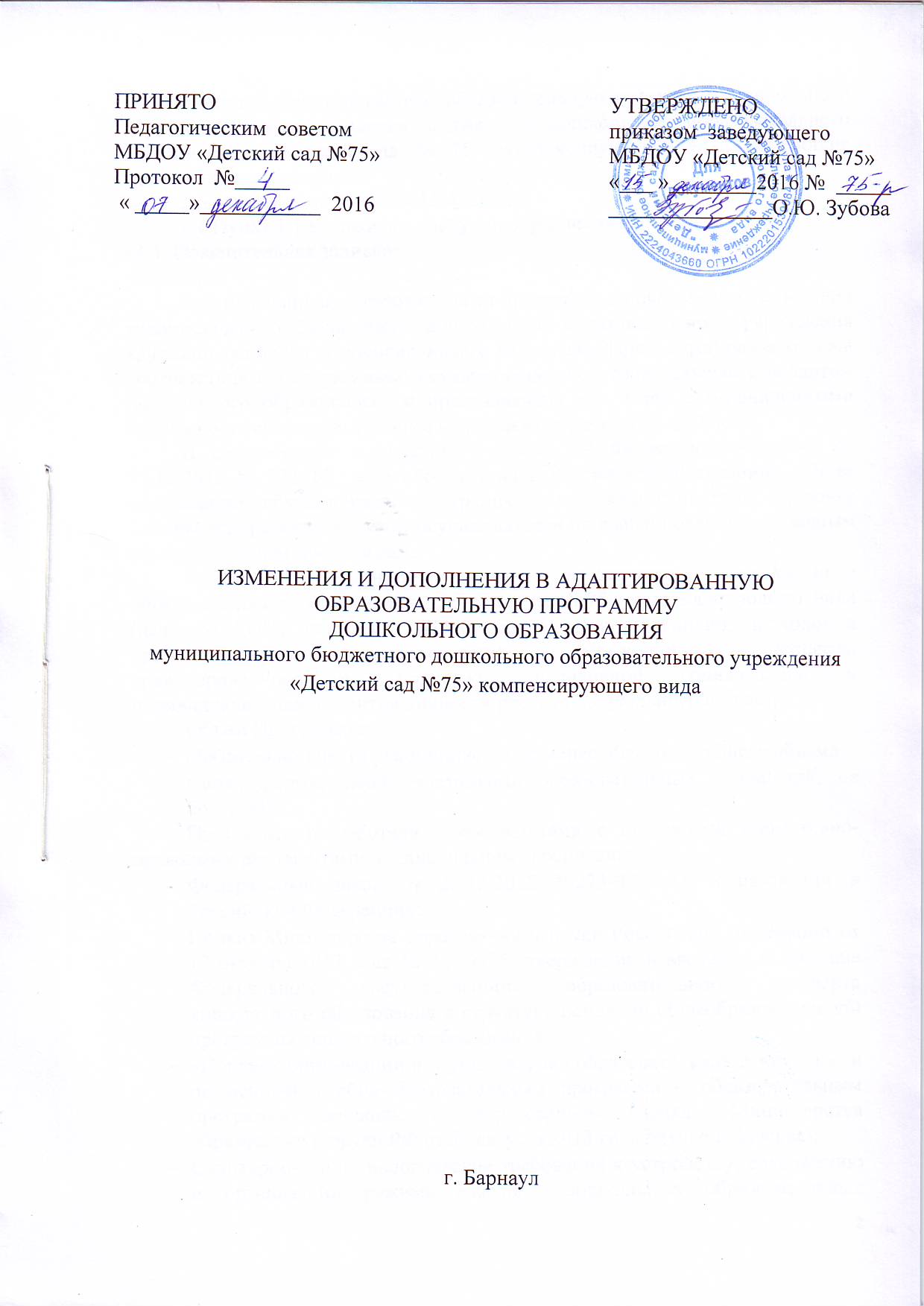 Внести в Адаптированную образовательную программу дошкольного образования муниципального бюджетного дошкольного образовательного учреждения  «Детский сад № 75» компенсирующего вида следующие изменения и дополнения:1. В разделе 1 «ЦЕЛЕВОЙ РАЗДЕЛ»:1.1 Пункт 1.1.изложить в следующей редакции:«1.1. Пояснительная записка  ВведениеАдаптированная образовательная программа дошкольного образования  муниципального бюджетного дошкольного образовательного учреждения «Детский сад №75» компенсирующего вида (далее Программа) разработана в соответствии с Федеральным государственным образовательным стандартом дошкольного образования  и предназначена для детей с ограниченными возможностями здоровья (общее недоразвитие речи) от 5 до 7 лет.	В соответствие с пунктом 2 статьи 79 Федерального закона от 29.12.2012 № 273-ФЗ  «Об образовании в Российской Федерации», общее образование обучающихся с ограниченными возможностями здоровья (общим недоразвитием  речи) осуществляется по адаптированным основным образовательным программам.Программа муниципального бюджетного дошкольного образовательного учреждения «Детский сад №75» компенсирующего вида (далее МБДОУ) описывает систему целей, задач и условий, подходов и принципов реализации содержания и образовательного процесса, ориентированного на поддержку позитивной социализации и индивидуализации, развития личности ребенка дошкольного возраста. Объем Программы:обязательной части рекомендуется не менее 60% от ее общего объема; части, формируемой участниками образовательных отношений, не более 40%.Программа разработана в соответствии с основными нормативно-правовыми документами по дошкольному воспитанию:Федеральный закон от 29.12.2012 №273-ФЗ «Об образовании в Российской Федерации»;Приказ Министерства образования и науки Российской Федерации от 17 октября 2013 года №1155 «Об утверждении и введении в действие Федерального государственного образовательного стандарта дошкольного образования к структуре основной общеобразовательной программы дошкольного образования»;«Порядок организации и осуществления образовательной деятельности по основным общеобразовательным программа – образовательным программа дошкольного образования» (приказ Министерства образования и науки РФ от 30 августа 2013 года №1014 г. Москва); Санитарно-эпидемиологические требования к устройству, содержанию и организации режима работы  дошкольных образовательных организаций» (Утверждены постановлением Главного государственного санитарного врача Российской Федерации от 15 мая 2013 года №26  «Об утверждении САНПИН» 2.4.3049-13).          Программа разработана на основе образовательных программ:Обязательная часть:примерная основная образовательная программа дошкольного образования «От рождения до школы» под редакцией Н.Е. Вераксы, Т.С Комаровой, М.А. Васильевой. – М.: МОЗАИКА-СИНТЕЗ, 2015 г.; примерная адаптированная основная образовательная программа для дошкольников с тяжелыми нарушениями речи / Л. Б. Баряева, Т.В. Волосовец, О. П.Гаврилушкина, Г. Г. Голубева и др., под редакцией профессора Л. В. Лопатиной. — СПб., 2014, (Третья ступень  обучения. Старший  дошкольный возраст).Часть, формируемая участниками образовательных отношений:Лыкова И.А. «Цветные ладошки».  Парциальная программа художественно-эстетического развития детей 2-7 в изобразительной деятельности.- М.: ИД «Цветной мир», 2016 г.;Ушакова О.С. Программа развития речи дошкольников.- М.: ТЦ Сфера, 2016 г.;адаптированные авторские разработки по краеведению педагогов МБДОУ «Детский сад №75»адаптированные методические разработки педагогов для воспитанников старшего возраста с общим недоразвитием речи МБДОУ «Детский сад №75»адаптированные методические разработки педагогов для воспитанников подготовительной к школе группы с общим недоразвитием речи МБДОУ «Детский сад №75»Программа включает три основных раздела: целевой, содержательный и организационный, в каждом из которых отражается обязательная часть и часть, формируемая участниками образовательных отношений.Программа разрабатывается и утверждается МБДОУ самостоятельно, реализуется на государственном языке Российской Федерации»2. В разделе 2 «СОДЕРЖАТЕЛЬНЫЙ РАЗДЕЛ»:2.1. Подпункт 2.1.3.  пункта 2.1 изложить в следующей редакции:«2.1.3.Содержание образовательной области «Речевое развитие»«Речевое развитие включает владение речью как средством общения и культуры; обогащение активного словаря; развитие связной, грамматически правильной диалогической и монологической речи; развитие речевого творчества; развитие звуковой и интонационной культуры речи, фонематического слуха; знакомство с книжной культурой, детской литературой, понимание на слух текстов различных жанров детской литературы;  формирование звуковой аналитико-синтетической активности как предпосылки обучения грамоте» (п. 2.6.ФГОС ДО).Обязательная часть.Содержание образовательной области «Речевое развитие» представлены:Примерная адаптированная основная образовательная программа для дошкольников с тяжелыми нарушениями речи / Л.Б. Баряева, Т.В. Волосовец, О.П. Гаврилушкина, Г.Г. Голубева и др., под редакцией профессора Л.В. Лопатиной. — СПб.-, 2014 г., с. 270-275.Старшая группа (от 5 до 6 лет)Примерная основная образовательная программа дошкольного образования «От рождения до школы» под редакцией Н.Е. Вераксы, Т.С Комаровой, М.А. Васильевой. – М.: МОЗАИКА-СИНТЕЗ, 2015 г., с. 96-97, 100-101.Подготовительная к школе группа (от 6 до 7 лет)Примерная основная образовательная программа дошкольного образования «От рождения до школы» под редакцией Н.Е. Вераксы, Т.С Комаровой, М.А. Васильевой. – М.: МОЗАИКА-СИНТЕЗ, 2015 г., с. 97-99, 101.Часть, формируемая участниками образовательных отношений.Содержание образовательной области «Речевое развитие» представлены:Адаптированные методические разработки педагогов для воспитанников старшего возраста с общим недоразвитием речи МБДОУ «Детский сад №75».Адаптированные методические разработки педагогов для воспитанников подготовительной к школе группы с общим недоразвитием речи МБДОУ «Детский сад №75».В старшей группе, подготовительной к школе группе реализуется парциальная программа «Программа развития речи дошкольников» О.С. Ушаковой. Ее содержание представлено:Старшая группа (от 5 до 6 лет)Ушакова О.С. Программа развития речи дошкольников.- М.: ТЦ Сфера, 2016 г., с. 54-60.Подготовительная к школе группа (от 6 до 7 лет)Ушакова О.С. Программа развития речи дошкольников.- М.: ТЦ Сфера, 2016 г., с. 60-68.»;2.2. Подпункт 2.1.4. пункта 2.1. изложить в следующей редакции:«2.1.4. Содержание образовательной области «Художественно-эстетическое развитие» «Художественно-эстетическое развитие предполагает развитие предпосылок ценностно-смыслового восприятия и понимания  произведений искусства (словесного, музыкального, изобразительного), мира природы; становление эстетического отношения к окружающему миру, формирование элементарных представлений о видах искусства; восприятие музыки, художественной литературы, фольклора; стимулирование сопереживания персонажам художественных произведений; реализацию самостоятельной творческой деятельности детей (изобразительной, конструктивно-модельной, музыкальной и др.)» (п. 2.6.ФГОС ДО).Обязательная часть.Содержание образовательной области «Художественно-эстетическое развитие» представлены:Примерная адаптированная основная образовательная программа для дошкольников с тяжелыми нарушениями речи / Л.Б. Баряева, Т.В. Волосовец, О.П. Гаврилушкина, Г.Г. Голубева и др., под редакцией профессора Л.В. Лопатиной. — СПб., 2014 г., с. 275-285.Старшая группа (от 5 до 6 лет)Примерная основная образовательная программа дошкольного образования «От рождения до школы» под редакцией Н.Е. Вераксы, Т.С Комаровой, М.А. Васильевой. – М.: МОЗАИКА-СИНТЕЗ, 2015 г., с. 105, 112-116, 121-122, 126-127.Подготовительная к школе группа (от 6 до 7 лет)Примерная основная образовательная программа дошкольного образования «От рождения до школы» под редакцией Н.Е. Вераксы, Т.С Комаровой, М.А. Васильевой. – М.: МОЗАИКА-СИНТЕЗ, 2015 г., с. 105-107, 116-120, 122-123, 127-128.Часть, формируемая участниками образовательных отношений.Содержание образовательной области «Художественно-эстетическое развитие» представлены:Адаптированные методические разработки педагогов для воспитанников старшего возраста с общим недоразвитием речи МБДОУ «Детский сад №75».Адаптированные методические разработки педагогов для воспитанников подготовительной к школе группы с общим недоразвитием речи МБДОУ «Детский сад №75».В старшей группе, подготовительной к школе группе реализуется парциальная программа «Цветные ладошки» И.А. Лыковой. Ее содержание представлено:Старшая группа (от 5 до 6 лет)Лыкова И.А. «Цветные ладошки».  Парциальная программа художественно-эстетического развития детей 2-7 в изобразительной деятельности.- М.: ИД «Цветной мир», 2016 г., с. 89-103.Подготовительная к школе группа (от 6 до 7 лет)Лыкова И.А. «Цветные ладошки».  Парциальная программа художественно-эстетического развития детей 2-7 в изобразительной деятельности.- М.: ИД «Цветной мир», 2016 г., с. 103-119.»2.3. Пункт 2.3 изложить в следующей редакции:«2.3. Описание образовательной деятельности по профессиональной коррекции нарушений речи детей.Коррекционная работа направлена на обеспечение коррекции нарушений речи детей с ОНР, оказание им квалифицированной помощи в освоении Программы, разностороннее развитие детей с учетом их особенностей и особых образовательных потребностей, их социальную адаптацию. Порядок организации коррекционного обучения  детей с ОНР в МБДОУ составлен в соответствии с теоретическим и методологическими основами коррекционного обучения детей, положениями, разработанными в Российской дефектологии и логопедии, на основе специальных исследований, проведенных сотрудниками лаборатории и логопедии НИИ дефектологии АПН РФ. Преодоление тяжелых речевых нарушений осуществляется путем использования поэтапной системы формирования речи. В основу коррекционной  системы положены следующие принципы:раннее воздействие на речевую систему с целью предупреждения вторичных отклонений (письменных нарушений речи).учет закономерностей развития детской речи в онтогенезе;взаимосвязь фонетико-фонематических и лексико-грамматических компонентов;дифференцированный подход в логопедической работе к детям с ОНР, имеющим различную структуру речевого нарушения (дизартрия, алалия);связь речи с другими сторонами психического развития (взаимосвязь сенсорного, умственного и речевого развития);коммуникативно-деятельностный подход в развитии речи;формирование элементарного осознания явлений языка;обогащение мотивации речевой деятельности;патогенетический принцип – учет механизма, тяжести и структуры речевого нарушения. Система коррекционного обучения детей в МБДОУ строится на основе психолого-педагогического подхода, исходным положением которого является рассмотрение речи как деятельности со всеми составляющими ее компонентами: игровой, трудовой, учебной, познавательной, творческой  и  коммуникативной (по Р.Е. Левиной).Задачи коррекции речи:ранняя диагностика речевых нарушений;развитие понимания речи;устранение дефектов звукопроизношения;формирование лексико-грамматических  форм и категорий.развитие фонематического слуха;формирование звуковой культуры;развитие языкового анализа и синтеза (подготовка к обучению грамоте);развитие связной речи.Содержание коррекционно-развивающей работы представлены:Обязательная частьПримерная адаптированная основная образовательная программа для дошкольников с тяжелыми нарушениями речи / Л.Б. Баряева, Т.В. Волосовец, О.П. Гаврилушкина, Г.Г. Голубева и др., под редакцией профессора Л.В. Лопатиной. — СПб., 2014 г., с. 218-228.Часть, формируемая участниками образовательных отношений.Содержание коррекционно-развивающей работы представлены:Адаптированные методические разработки педагогов для воспитанников старшего возраста с общим недоразвитием речи МБДОУ «Детский сад №75».Адаптированные методические разработки педагогов для воспитанников подготовительной к школе группы с общим недоразвитием речи МБДОУ «Детский сад №75»